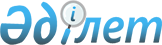 О внесении изменений и дополнений в постановление Правительства Республики Казахстан от 30 ноября 2022 года № 963 "Об утверждении пилотного национального проекта в области образования "Комфортная школа"Постановление Правительства Республики Казахстан от 18 марта 2024 года № 202
      Правительство Республики Казахстан ПОСТАНОВЛЯЕТ: 
      1. Внести в постановление Правительства Республики Казахстан от 30 ноября 2022 года № 963 "Об утверждении пилотного национального проекта в области образования "Комфортная школа" следующие изменения и дополнения:
      в пилотном национальном проекте в области образования "Комфортная школа", утвержденном указанным постановлением:
      в оглавлении:
      после строки семнадцатой дополнить строкой следующего содержания:
      "
      Приложение 9-1. Базовые параметры проектов государственно-частного партнерства, реализуемых в рамках пилотного национального проекта в области образования "Комфортная школа" путем создания консорциума
      ";
      в разделе "3. Цель и задачи национального проекта":
      после части семнадцатой дополнить частями восемнадцатой, девятнадцатой, двадцатой, двадцать первой, двадцать второй, двадцать третьей, двадцать четвертой, двадцать пятой следующего содержания:
      "Четвертый механизм. Строительство объектов организаций среднего образования (далее – объект ГЧП) с проектной мощностью не менее 600 ученических мест путем создания консорциума.
      Реализация данного механизма осуществляется согласно базовым параметрам проектов государственно-частного партнерства путем создания консорциума, реализуемых в рамках пилотного национального проекта в области образования "Комфортная школа" (далее – базовые параметры консорциума) согласно приложению 9-1 к национальному проекту.
      При необходимости базовые параметры консорциума могут быть пересмотрены с учетом уточненных и (или) улучшенных характеристик, а также объемов расходов в пределах средств, предусматриваемых на реализацию национального проекта.
      Участниками консорциума выступают субъект частного предпринимательства (далее – частный партнер 1) и организация среднего образования (далее – частный партнер 2).
      Частный партнер 1 определяется в соответствии с Правилами определения частного партнера и заключения договора государственно-частного партнерства в области образования, утверждаемыми уполномоченным органом в области образования.
      Частный партнер 2 определяется частным партнером 1 путем выбора его из перечня частных организаций среднего образования, участвующих в реализации четвертого механизма национального проекта, формируемого уполномоченным органом (далее – перечень). Порядок формирования перечня определяется уполномоченным органом в области образования.
      В договоре консорциума предусматриваются следующие условия:
      объект организации среднего образования остается в долевой собственности частного партнера 1 и частного партнера 2 с наложением обременения на неизменность целевого назначения объекта и соответствующего земельного участка; 
      определение долей участия в консорциуме. При этом доля частного партнера 2 не ниже 5 процентов;
      размещение государственного образовательного заказа на среднее образование частному партнеру 2 в размере и порядке, установленных законодательством Республики Казахстан;
      выплата частным партнером 2 частному партнеру 1 амортизационных расходов в пределах выплаченного из республиканского бюджета государственного образовательного заказа на среднее образование в размере и порядке согласно законодательству Республики Казахстан. 
      Указанный четвертый механизм ввода новых ученических мест предусматривает размещение государственного образовательного заказа на среднее образование участнику консорциума из республиканского бюджета и выделение МИО земельного участка под строительство объекта, подключенного или планируемого к подключению к инженерно-коммуникационной инфраструктуре, ПСД.";
      абзац четвертый части тридцать пятой изложить в следующей редакции:
      "приказ Министра образования и науки Республики Казахстан от 27 ноября 2017 года № 597 (зарегистрирован в Реестре государственной регистрации нормативных правовых актов под № 16137) "Об утверждении Методики подушевого нормативного финансирования дошкольного воспитания и обучения, среднего образования, а также технического и профессионального, послесреднего образования с учетом кредитной технологии обучения" в части установления размера расходов на амортизацию зданий организаций среднего образования за каждое вновь введенное путем строительства ученическое место в рамках государственно-частного партнерства, выплачиваемого частному партнеру в размере, рассчитанном согласно стоимости объекта, которая определена из расчета стоимости одного ученического места с учетом проектной мощности школы, а также в части установления повышенного размера подушевого нормативного финансирования для частных организаций образования, вводимых по четвертому механизму национального проекта;";
      в приложении 1 к пилотному национальному проекту в области образования "Комфортная школа":
      строку, порядковый номер 9, изложить в следующей редакции:
      "
      ";
      в приложении 2 к пилотному национальному проекту в области образования "Комфортная школа":
      строку, порядковый номер 9, изложить в следующей редакции:
       "
      ";
      в приложении 3 к пилотному национальному проекту в области образования "Комфортная школа":
      строку, порядковый номер 9, изложить в следующей редакции:
       "
      ";
      в приложении 4 к пилотному национальному проекту в области образования "Комфортная школа":
      строку, порядковый номер 9, изложить в следующей редакции:
       "
      ";
      в приложении 5 к пилотному национальному проекту в области образования "Комфортная школа":
      строку, порядковый номер 9, изложить в следующей редакции:
      "
      ";
      в приложении 6 к пилотному национальному проекту в области образования "Комфортная школа":
      строку, порядковый номер 9, изложить в следующей редакции:
       "
      ";
      в приложении 7 к пилотному национальному проекту в области образования "Комфортная школа":
      строку, порядковый номер 9, изложить в следующей редакции:
      "
      ";
      в приложении 8 к пилотному национальному проекту в области образования "Комфортная школа":
      в Правилах приобретения товаров, работ, услуг в рамках реализации пилотного национального проекта в области образования "Комфортная школа":
      подпункт 10) пункта 9 изложить в следующей редакции: 
      "10) не позднее 1 квартала 2023 года внедрение и функционирование информационной системы по мониторингу хода строительства объектов с обеспечением широкого доступа для всех заинтересованных сторон и общественности до полного завершения строительства объектов в рамках национального проекта (видеонаблюдение, фотоотчеты, автоматизированный мониторинг за ходом СМР, электронные отчеты инжиниринговых услуг, внутристрановой ценности).
      Дирекция несет ответственность в соответствии с пунктом 3 статьи 652 Гражданского кодекса Республики Казахстан (Особенная часть) за своевременность, полноту и результативность проведения работ по строительству объекта организации среднего образования, а также покрывает риски случайного удорожания объекта организации среднего образования.
      Ранее утвержденная проектно-сметная документация подлежит корректировке в соответствии с пунктом 3 статьи 655 Гражданского кодекса Республики Казахстан (Особенная часть), если до начала или в ходе строительства намеченного объекта возникла обоснованная необходимость внесения в нее изменений и (или) дополнений существенного характера, влияющих на конструктивную схему объекта, его объемно-планировочные, инженерно-технические и (или) технологические проектные решения, включая замену инженерного и (или) технологического оборудования, основных материалов и (или) изделий, изменяющих технико-экономические показатели, а также при существенном увеличении стоимости ранее утвержденной проектно-сметной документации не менее чем на десять процентов по причине увеличения стоимости строительных ресурсов при обращении подрядчика о проведении пересмотра сметы без изменения проектных решений.
      При корректировке стоимости строительства без изменения проектных решений комплексная вневедомственная экспертиза по бюджетным инвестиционным проектам проводится в порядке, определенном законодательством Республики Казахстан.
      В случае установления в ходе проведения комплексной вневедомственной экспертизы увеличения ранее утвержденной стоимости строительства в размере менее десяти процентов, то государственной экспертной организацией или аккредитованной экспертной организацией выдается отрицательное заключение.
      Расходы по увеличению стоимости, предусмотренные пунктом 3 статьи 655 Гражданского кодекса Республики Казахстан (Особенная часть), финансируются за счет республиканского бюджета в пределах выделенного объема средств на реализацию национального проекта и иных источников, не запрещенных законодательством Республики Казахстан.
      Дирекция в рамках исполнения обязательств и недопущения увеличения стоимости объекта среднего образования предусматривает установление "твердой" стоимости в соответствии с утвержденной проектно-сметной документацией в условиях договора комплексных работ по проектированию и строительству "под ключ".";
      в приложении 10 к пилотному национальному проекту в области образования "Комфортная школа":
      в плане ввода новых ученических мест по Актюбинской области:
      строку, порядковый номер 6, изложить в следующей редакции:
      "
      ";
      строку, порядковый номер 13, изложить в следующей редакции:
       "
      ";
      в плане ввода новых ученических мест по Алматинской области:
      строку, порядковый номер 3, исключить;
      строку, порядковый номер 4, изложить в следующей редакции:
      "
      ";
      строку, порядковый номер 9, изложить в следующей редакции:
       "
      ";
      дополнить строкой, порядковый номер 16-1, следующего содержания:
      "
       ";
      в плане ввода новых ученических мест по Атырауской области:
      строку, порядковый номер 3, изложить в следующей редакции:
      "
      ";
      в плане ввода новых ученических мест по Западно-Казахстанской области:
      строку, порядковый номер 3, изложить в следующей редакции:
      "
      ";
      строку, порядковый номер 7, изложить в следующей редакции:
       "
      ";
      строку, порядковый номер 9, изложить в следующей редакции:
       "
      ";
      в плане ввода новых ученических мест по Мангистауской области:
      строку, порядковый номер 9, изложить в следующей редакции:
      "
      ";
      строку, порядковый номер 11, изложить в следующей редакции:
       "
      ";
      в плане ввода новых ученических мест по Павлодарской области:
      строку, порядковый номер 3, изложить в следующей редакции:
       "
      ";
      строку, порядковый номер 5, изложить в следующей редакции:
       "
       ";
      в плане ввода новых ученических мест по Восточно-Казахстанской области:
      строку, порядковый номер 4, изложить в следующей редакции: 
      "
      ";
      в приложении 12 к пилотному национальному проекту в области образования "Комфортная школа":
      строку четвертую мероприятия 17 изложить в следующей редакции:
      "
      ".
      2. Дополнить приложением 9-1 к пилотному национальному проекту в области образования "Комфортная школа" согласно приложению к настоящему постановлению.
      3. Акимам областей, городов Астаны, Алматы и Шымкента в первоочередном порядке при реализации ввода новых ученических мест в разрезе предполагаемых объектов организаций среднего образования преимущественное право предоставлять четвертому механизму.
      4. Министерству просвещения Республики Казахстан в течение десяти рабочих дней разработать и принять подзаконные нормативные правовые акты в реализацию настоящего постановления.
      5. Министерствам национальной экономики, промышленности и строительства, финансов Республики Казахстан, местным исполнительным органам областей, городов Астаны, Алматы и Шымкента в течение пяти рабочих дней согласовать подзаконные нормативные правовые акты, разработанные Министерством просвещения Республики Казахстан. 
      6. Министерству юстиции Республики Казахстан в течение трех рабочих дней осуществить государственную регистрацию подзаконных нормативных правовых актов, разработанных Министерством просвещения Республики Казахстан. 
      7. Настоящее постановление вводится в действие со дня его подписания. Базовые параметры проектов государственно-частного партнерства путем создания консорциума, реализуемых в рамках пилотного национального проекта в области образования "Комфортная школа"
      * Техническое обслуживание объекта ГЧП – использование объекта ГЧП с осуществлением комплекса технологических и организационных мероприятий, направленное на поддержание объекта ГЧП в исправном, безопасном, пригодном для его функционального обслуживания состоянии, а также осуществление его текущего ремонта;
      ** привязка ПСД повторного применения – внесение необходимых дополнений в типовые (или повторно применяемые) проекты зданий в зависимости от конкретных условий участка строительства и возможностей по изготовлению строительных конструкций и материалов согласно приказу председателя Комитета по делам строительства, жилищно-коммунального хозяйства и управления земельными ресурсами Министерства национальной экономики Республики Казахстан от 12 июля 2016 года № 31-нқ "Об утверждении строительных норм Республики Казахстан".
      Примечание: расшифровка аббревиатур:
      БВУ – банк второго уровня
      ПСД – проектно-сметная документация
      ГЧП – государственно-частное партнерство
      ___________________________________
					© 2012. РГП на ПХВ «Институт законодательства и правовой информации Республики Казахстан» Министерства юстиции Республики Казахстан
				
9
Основные характеристики с основными технико-экономическими показателями
9
Цель
Создание комфортной образовательной среды для обучающихся за счет строительства школ.
Задачи приоритета:
создание благоприятной образовательной среды для формирования и развития детей;
гармонизация социально-психологического климата;
обеспечение детей качественным образованием;
создание качественных условий для организации школьного питания;
обеспечение детей качественными условиями для физического развития;
обеспечение условий для всестороннего развития детей;
устранение дефицита ученических мест;
обеспечение безопасного пребывания детей в школе;
обеспечение безбарьерной среды;
коммуникационная доступность;
создание неоднородной архитектурной среды;
применение инновационных технологий при строительстве объекта.
9
Назначение
Средняя общеобразовательная школа на 300 обучающихся в одну смену. Форма обучения – двухсменная.
Обеспечение осуществления общеобразовательного процесса в соответствии с программами трех уровней образования:
1-уровень – начальное образование (с 1 по 4 классы);
2-уровень – основное среднее образование (с 5 по 9 классы);
3-уровень – общее среднее образование (10 – 11 классы).
Предусмотреть число мест в общеобразовательных организациях для 100 % обучающихся младшего и среднего школьного возраста и до 75 % обучающихся старшего школьного возраста при обучении в одну смену.
Наполняемость классов – 25 обучающихся.
Площадь земельного участка следует принимать в соответствии с градостроительными положениями СП РК 3.01-101
9
Этажность
Согласно таблице 9.2 СП РК 2.03-30-2017 "Строительство в сейсмических зонах". В соответствии с СП РК 3.02-111-2012*
9
Высота помещений
В соответствии с СП РК 3.02-111-2012* "Общеобразовательные организации", СП РК 3.02-107-2014* "Общественные здания и сооружения"
9
Основные характеристики с основными технико-экономическими показателями
9
Цель
Создание комфортной образовательной среды для обучающихся за счет строительства школ.
Задачи приоритета:
создание благоприятной образовательной среды для формирования и развития детей;
гармонизация социально-психологического климата;
обеспечение детей качественным образованием;
создание качественных условий для организации школьного питания;
обеспечение детей качественными условиями для физического развития;
обеспечение условий для всестороннего развития детей;
устранение дефицита ученических мест;
обеспечение безопасного пребывания детей в школе;
обеспечение безбарьерной среды;
коммуникационная доступность;
создание неоднородной архитектурной среды;
применение инновационных технологий при строительстве объекта.
9
Назначение
Средняя общеобразовательная школа на 600 обучающихся в одну смену. Форма обучения – двухсменная.
Обеспечение осуществления общеобразовательного процесса в соответствии с программами трех уровней образования:
1-уровень – начальное образование (с 1 по 4 классы);
2-уровень – основное среднее образование (с 5 по 9 классы);
3-уровень – общее среднее образование (10 – 11 классы).
Предусмотреть число мест в общеобразовательных организациях для 100 % обучающихся младшего и среднего школьного возраста и до 75 % обучающихся старшего школьного возраста при обучении в одну смену.
Наполняемость классов – 25 обучающихся.
Площадь земельного участка следует принимать в соответствии с градостроительными положениями СП РК 3.01-101
9
Этажность
Согласно таблице 9.2 СП РК 2.03-30-2017 "Строительство в сейсмических зонах". В соответствии с СП РК 3.02-111-2012*
9
Высота помещений
В соответствии с СП РК 3.02-111-2012* "Общеобразовательные организации", СП РК 3.02-107-2014* "Общественные здания и сооружения"
9
Основные характеристики с основными технико-экономическими показателями
9
Цель
Создание комфортной образовательной среды для обучающихся за счет строительства школ.
Задачи приоритета:
создание благоприятной образовательной среды для формирования и развития детей;
гармонизация социально-психологического климата;
обеспечение детей качественным образованием;
создание качественных условий для организации школьного питания;
обеспечение детей качественными условиями для физического развития;
обеспечение условий для всестороннего развития детей;
устранение дефицита ученических мест;
обеспечение безопасного пребывания детей в школе;
обеспечение безбарьерной среды;
коммуникационная доступность;
создание неоднородной архитектурной среды;
применение инновационных технологий при строительстве объекта.
9
Назначение
Средняя общеобразовательная школа на 900 обучающихся в одну смену. Форма обучения – двухсменная.
Обеспечение осуществления общеобразовательного процесса в соответствии с программами трех уровней образования:
1-уровень – начальное образование (с 1 по 4 классы);
2-уровень – основное среднее образование (с 5 по 9 классы);
3-уровень – общее среднее образование (10 – 11 классы).
Предусмотреть число мест в общеобразовательных организациях для 100 % обучающихся младшего и среднего школьного возраста и до 75 % обучающихся старшего школьного возраста при обучении в одну смену.
Наполняемость классов – 25 обучающихся.Площадь земельного участка следует принимать в соответствии с градостроительными положениями СП РК 3.01-101
9
Этажность
Согласно таблице 9.2 СП РК 2.03-30-2017 "Строительство в сейсмических зонах". В соответствии с СП РК 3.02-111-2012*
9
Высота помещений
В соответствии с СП РК 3.02-111-2012* "Общеобразовательные организации", СП РК3.02-107-2014* "Общественные здания и сооружения"
9
Основные характеристики с основными технико-экономическими показателями
9
Цель
Создание комфортной образовательной среды для обучающихся за счет строительства школ.
Задачи приоритета:
создание благоприятной образовательной среды для формирования и развития детей;
гармонизация социально-психологического климата;
обеспечение детей качественным образованием;
создание качественных условий для организации школьного питания;
обеспечение детей качественными условиями для физического развития;
обеспечение условий для всестороннего развития детей;
устранение дефицита ученических мест;
обеспечение безопасного пребывания детей в школе;
обеспечение безбарьерной среды;
коммуникационная доступность;
создание неоднородной архитектурной среды;
применение инновационных технологий при строительстве объекта.
9
Назначение
Средняя общеобразовательная школа на 1200 обучающихся в одну смену. Форма обучения – двухсменная.
Обеспечение осуществления общеобразовательного процесса в соответствии с программами трех уровней образования:
1-уровень – начальное образование (с 1 по 4 классы);
2-уровень – основное среднее образование (с 5 по 9 классы);
3-уровень – общее среднее образование (10 – 11 классы).
Предусмотреть число мест в общеобразовательных организациях для 100 % обучающихся младшего и среднего школьного возраста и до 75 % обучающихся старшего школьного возраста при обучении в одну смену.Наполняемость классов – 25 обучающихся.Площадь земельного участка следует принимать в соответствии с градостроительными положениями СП РК 3.01-101
9
Этажность
Согласно таблице 9.2 СП РК 2.03-30-2017 "Строительство в сейсмических зонах". В соответствии с СП РК 3.02-111-2012*
9
Высота помещений
В соответствии с СП РК 3.02-111-2012* "Общеобразовательные организации", СП РК 3.02-107-2014* "Общественные здания и сооружения"
9
Основные характеристики с основными технико-экономическими показателями
9
Цель
Создание комфортной образовательной среды для обучающихся за счет строительства школ.
Задачи приоритета:
создание благоприятной образовательной среды для формирования и развития детей;
гармонизация социально-психологического климата;
обеспечение детей качественным образованием;
создание качественных условий для организации школьного питания;
обеспечение детей качественными условиями для физического развития;
обеспечение условий для всестороннего развития детей;
устранение дефицита ученических мест;
обеспечение безопасного пребывания детей в школе;
обеспечение безбарьерной среды;
коммуникационная доступность;
создание неоднородной архитектурной среды;
применение инновационных технологий при строительстве объекта.
9
Назначение
Средняя общеобразовательная школа на 1500 обучающихся в одну смену. Форма обучения – двухсменная.
Обеспечение осуществления общеобразовательного процесса в соответствии с программами трех уровней образования:
1-уровень – начальное образование (с 1 по 4 классы);
2-уровень – основное среднее образование (с 5 по 9 классы);
3-уровень – общее среднее образование (10 – 11 классы).
Предусмотреть число мест в общеобразовательных организациях для 100 % обучающихся младшего и среднего школьного возраста и до 75 % обучающихся старшего школьного возраста при обучении в одну смену.
Наполняемость классов – 25 обучающихся.
Площадь земельного участка следует принимать в соответствии с градостроительными положениями СП РК 3.01-101
9
Этажность
Согласно таблице 9.2 СП РК 2.03-30-2017 "Строительство в сейсмических зонах". В соответствии с СП РК 3.02-111-2012*
9
Высота помещений
В соответствии с СП РК 3.02-111-2012* "Общеобразовательные организации", СП РК 3.02-107-2014* "Общественные здания и сооружения"
9
Основные характеристики с основными технико-экономическими показателями
9
Цель
Создание комфортной образовательной среды для обучающихся за счет строительства школ.
Задачи приоритета:
создание благоприятной образовательной среды для формирования и развития детей;
гармонизация социально-психологического климата;
обеспечение детей качественным образованием;
создание качественных условий для организации школьного питания;
обеспечение детей качественными условиями для физического развития;
обеспечение условий для всестороннего развития детей;
устранение дефицита ученических мест;
обеспечение безопасного пребывания детей в школе;
обеспечение безбарьерной среды;
коммуникационная доступность;
создание неоднородной архитектурной среды;
применение инновационных технологий при строительстве объекта.
9
Назначение
Средняя общеобразовательная школа на 2000 обучающихся в одну смену. Форма обучения – двухсменная.
Обеспечение осуществления общеобразовательного процесса в соответствии с программами трех уровней образования:
1-уровень – начальное образование (с 1 по 4 классы);
2-уровень – основное среднее образование (с 5 по 9 классы);
3-уровень – общее среднее образование (10 – 11 классы).
Предусмотреть число мест в общеобразовательных организациях для 100 % обучающихся младшего и среднего школьного возраста и до 75 % обучающихся старшего школьного возраста при обучении в одну смену.
Наполняемость классов – 25 обучающихся.Площадь земельного участка следует принимать в соответствии с градостроительными положениями СП РК 3.01-101
9
Этажность
Согласно таблице 9.2 СП РК 2.03-30-2017 "Строительство в сейсмических зонах". В соответствии с СП РК 3.02-111-2012*
9
Высота помещений
В соответствии с СП РК 3.02-111-2012* "Общеобразовательные организации", СП РК 3.02-107-2014* "Общественные здания и сооружения"
9
Основные характеристики с основными технико-экономическими показателями
9
Цель
Создание комфортной образовательной среды для обучающихся за счет строительства школ.
Задачи приоритета:
создание благоприятной образовательной среды для формирования и развития детей;
гармонизация социально-психологического климата;
обеспечение детей качественным образованием;
создание качественных условий для организации школьного питания;
обеспечение детей качественными условиями для физического развития;
обеспечение условий для всестороннего развития детей;
устранение дефицита ученических мест;
обеспечение безопасного пребывания детей в школе;
обеспечение безбарьерной среды;
коммуникационная доступность;
создание неоднородной архитектурной среды;
применение инновационных технологий при строительстве объекта.
9
Назначение
Средняя общеобразовательная школа на 2500 обучающихся в одну смену. Форма обучения – двухсменная.
Обеспечение осуществления общеобразовательного процесса в соответствии с программами трех уровней образования:
1-уровень – начальное образование (с 1 по 4 классы);
2-уровень – основное среднее образование (с 5 по 9 классы);
3-уровень – общее среднее образование (10 – 11 классы).
Предусмотреть число мест в общеобразовательных организациях для 100 % обучающихся младшего и среднего школьного возраста и до 75 % обучающихся старшего школьного возраста при обучении в одну смену.
Наполняемость классов – 25 обучающихся.Площадь земельного участка следует принимать в соответствии с градостроительными положениями СП РК 3.01-101
9
Этажность
Согласно таблице 9.2 СП РК 2.03-30-2017 "Строительство в сейсмических зонах". В соответствии с СП РК 3.02-111-2012*
9
Высота помещений
В соответствии с СП РК 3.02-111-2012* "Общеобразовательные организации", СП РК 3.02-107-2014* "Общественные здания и сооружения"
6
Строительство школы в жилом массиве "Юго-Запад-2"
1
300
-
-
1
300
-
-
1
300
13
Строительство школы в жилом массиве "Кызылжар-3"
1
600
-
-
1
600
-
-
1
600
4
Строительство школы на 900 мест в городе Қонаев 
1
900
-
-
1
900
-
-
1
900
9
Строительство школы в с. М. Туймебаева Ащыбулакского сельского округа Илийского района
1
900
1
900
-
-
1
900
-
-
16-1
Строительство средней школы на 1200 мест в с. Боралдай Илийского района 
1
1 200
-
-
1
1 200
-
-
1
1 200
3
Строительство школы в жилом массиве "Зарослый"
1
2 000
-
-
1
2 000
-
-
1
2 000
3
Строительство школы № 54 на 1500 мест в микрорайоне "Женис"
1
1 500
-
-
1
1 500
-
-
1
1 500
7
Строительство школы № 64 на 300 мест в районе специализированного ЦОН
1
300
-
-
1
300
-
-
1
300
9
Строительство школы на 300 мест в п. Круглоозерное
1
300
-
-
1
300
-
-
1
300
9
Строительство школы в микрорайоне "Шаңырақ"
1
900
-
-
1
900
-
-
1
900
11
Строительство школы в с. Кендерли
1
1 500
-
-
1
1 500
-
-
1
1 500
3
Строительство школы в микрорайоне "Жастар"
1
600
-
-
1
600
-
-
1
600
5
Строительство школы в микрорайоне "Восточный"
1
600
-
-
1
600
-
-
1
600
4
Строительство школы в микрорайоне "Спорт"
1
600
-
-
1
600
-
-
1
600
Внесение изменений и (или) дополнений в приказ Министра образования и науки Республики Казахстан от 27 ноября 2017 года № 597 (зарегистрирован в Реестре государственной регистрации нормативных правовых актов под № 16137) "Об утверждении Методики подушевого нормативного финансирования дошкольного воспитания и обучения, среднего образования, а также технического и профессионального, послесреднего образования с учетом кредитной технологии обучения" в части установления:
 размера расходов на амортизацию зданий организаций среднего образования за каждое вновь введенное путем строительства ученическое место в рамках государственно-частного партнерства, выплачиваемого частному партнеру в размере, рассчитанном согласно стоимости объекта, которая определена из расчета стоимости одного ученического места с учетом проектной мощности школ;
 повышенного размера подушевого нормативного финансирования для частных организаций образования, вводимых по четвертому механизму национального проекта.
приказ МП
до 1 января 2023 года
финан сирова ние не требуется
МП, МФ
Внесение изменений и (или) дополнений в приказ Министра образования и науки Республики Казахстан от 27 ноября 2017 года № 597 (зарегистрирован в Реестре государственной регистрации нормативных правовых актов под № 16137) "Об утверждении Методики подушевого нормативного финансирования дошкольного воспитания и обучения, среднего образования, а также технического и профессионального, послесреднего образования с учетом кредитной технологии обучения" в части установления:
 размера расходов на амортизацию зданий организаций среднего образования за каждое вновь введенное путем строительства ученическое место в рамках государственно-частного партнерства, выплачиваемого частному партнеру в размере, рассчитанном согласно стоимости объекта, которая определена из расчета стоимости одного ученического места с учетом проектной мощности школ;
 повышенного размера подушевого нормативного финансирования для частных организаций образования, вводимых по четвертому механизму национального проекта.
приказ МП
до 31 августа
2024 года
финан сирова ние не требуется
МП, МФ
      Премьер-МинистрРеспублики Казахстан

 О. Бектенов
Приложение 
к постановлению Правительства 
Республики Казахстан 
от 18 марта 2024 года № 202Приложение 9-1
к пилотному национальному
проекту в области образования
"Комфортная школа",
утвержденному постановлением
Правительства Республики Казахстан
от 30 ноября 2022 года № 963
№
п/п
Наименование базовых параметров проектов государственно-частного партнерства путем создания консорциума
1
2
2
 1. Цель
 1. Цель
 1. Цель
1.1
Ликвидация аварийных объектов, трехсменного обучения и дефицита ученических мест в организациях среднего образования
Ликвидация аварийных объектов, трехсменного обучения и дефицита ученических мест в организациях среднего образования
 2. Задачи
 2. Задачи
 2. Задачи
2.1
Расширение применения механизма ГЧП в развитии инфраструктуры в сфере среднего образования путем создания консорциума
Расширение применения механизма ГЧП в развитии инфраструктуры в сфере среднего образования путем создания консорциума
2.2
Объединение ресурсов государства и частного партнера для развития инфраструктуры организаций среднего образования
Объединение ресурсов государства и частного партнера для развития инфраструктуры организаций среднего образования
2.3
Повышение доступности и качественных характеристик инфраструктуры среднего образования 
Повышение доступности и качественных характеристик инфраструктуры среднего образования 
 3. Критерии отнесения объектов, строящихся в рамках пилотного национального проекта в области образования "Комфортная школа" (далее – национальный проект), к объектам ГЧП путем создания консорциума
 3. Критерии отнесения объектов, строящихся в рамках пилотного национального проекта в области образования "Комфортная школа" (далее – национальный проект), к объектам ГЧП путем создания консорциума
 3. Критерии отнесения объектов, строящихся в рамках пилотного национального проекта в области образования "Комфортная школа" (далее – национальный проект), к объектам ГЧП путем создания консорциума
3.1
Мощность не менее 600 ученических мест; доступность земельных участков (100 % готовность к застройке, отсутствие обременений и притязаний третьих лиц); возможность подключения к инженерно-коммуникационной инфраструктуре.
Мощность не менее 600 ученических мест; доступность земельных участков (100 % готовность к застройке, отсутствие обременений и притязаний третьих лиц); возможность подключения к инженерно-коммуникационной инфраструктуре.
4.
Вид контракта
Проектирование, строительство объекта ГЧП, финансирование проекта, эксплуатация (техническое обслуживание* и образовательная деятельность) объекта ГЧП
5.
Срок эксплуатации
29 лет
6.
Заемные средства
Привлекаемые в БВУ, подлежащем субсидированию через "Даму"
7.
Подготовительный этап реализации проекта
Местный исполнительный орган:
1) осуществляет сбор данных и анализ маркетинговых данных (выбор места строительства, мощность объекта организации среднего образования, обоснование потребности);
2) предусматривает средства на подведение инженерно-коммуникационной инфраструктуры к земельному участку;
3) размещает на своем официальном интернет-ресурсе информацию о земельных участках, задания на проектирование средней общеобразовательной школы на 600, 900, 1200, 1500, 2000 и 2500 обучающихся, в том числе содержащие состав учебных помещений, согласно приложениям 1-7 к национальному проекту;
4) объявляет конкурс и выступает организатором конкурса по выбору частного партнера 1.
 8. Институциональная схема предполагает два периода реализации
 8. Институциональная схема предполагает два периода реализации
 8. Институциональная схема предполагает два периода реализации
8.1
Инвестиционный период
Взаимодействие участников проекта ГЧП путем создания консорциума осуществляется в следующем порядке:
Местный исполнительный орган (государственный партнер):
1) определяет частного партнера 1 и заключает договор ГЧП в соответствии с Правилами определения частного партнера и заключения договора государственно-частного партнерства в области образования, утверждаемыми уполномоченным органом в области образования;
2) заключает договор на открытие эскроу-счета на имя частного партнера 1 с ограничением права данного лица на совершение расходных операций по банковскому счету в соответствии с условиями договора ГЧП;
3) предоставляет частному партнеру 1 право временного безвозмездного землепользования на земельный участок в соответствии с законодательством Республики Казахстан на 49 лет;
4) доводит до частного партнера 1 задание на проектирование или ПСД повторного применения строительства объекта организации среднего образования, соответствующее требованиям национального проекта;
5) обеспечивает подведение инженерно-коммуникационной инфраструктуры к земельному участку;
6) осуществляет контроль и мониторинг исполнения договора ГЧП;
7) в одностороннем порядке досрочно расторгает договор ГЧП, в случае неисполнения частным партнером 1 условий договора ГЧП в течение 6 (шесть) последовательных месяцев.
Частный партнер 1:
1) участвует в конкурсе по определению частного партнера и по итогам конкурса заключает договор ГЧП в соответствии с Правилами определения частного партнера и заключения договора государственно-частного партнерства в области образования, утверждаемыми уполномоченным органом в области образования;
2) заключает договор временного безвозмездного землепользования на земельный участок в соответствии с законодательством Республики Казахстан на 49 лет;
3) получает задание на проектирование или ПСД повторного применения строительства объекта организации среднего образования, соответствующее требованиям национального проекта;
4) обеспечивает разработку ПСД согласно заданию на проектирование строительства объекта организации среднего образования либо привязку ПСД повторного применения**, предоставленного организатором конкурса;
5) перечисляет на эскроу-счет, открытый на его имя, сумму в размере не менее 5 (пять) процентов от стоимости строительства, предусмотренной УСН РК 8.02-04-2022, УСН РК 8.02-04-2023 "Сборники укрупненных показателей стоимости строительства зданий и сооружений. Объекты непроизводственного назначения";
6) осуществляет строительство объекта организации среднего образования "под ключ" в соответствии с условиями договора ГЧП, приобретает строительные материалы, изделия, конструкции, оборудование, подлежащие монтажу, оснащению строящегося объекта в соответствии с ПСД, мебельную продукцию преимущественно среди физических и юридических лиц, находящихся в реестре товаропроизводителей акционерного общества "Фонд национального благосостояния "Самрук-Қазына" и (или) реестре отечественных производителей (отраслевой реестр на основе сертификата о происхождении товара формы "CT-KZ" и (или) индустриального сертификата) Национальной палаты предпринимателей Республики Казахстан "Атамекен";
7) заключает договор консорциума с частной организацией образования (частный партнер 2) из перечня частных организаций среднего образования, участвующих в реализации четвертого механизма национального проекта; 
8) в случае неисполнения обязательств по договору ГЧП (срыв графика осуществления проекта ГЧП, в том числе строительно-монтажных работ) в течение 3 (три) месяцев осуществляет замену стороны в договоре консорциума путем поиска нового частного партнера 1, соответствующего квалификационным требованиям;
9) предоставляет государственному партнеру информацию по исполнению договора ГЧП; 
10) по истечении права на временное безвозмездное землепользование на земельный участок данный земельный участок в соответствии с законодательством Республики Казахстан передается ему путем натурного гранта.
8.2
Эксплуатационный период
Частный партнер 1 осуществляет (обеспечивает) техническое обслуживание объекта организации среднего образования на весь период эксплуатации, в том числе устранение всех выявленных недостатков, касающихся конструктивных элементов объекта организации среднего образования, отделочных материалов, оснащения и оборудования.
Частный партнер 2:
осуществляет и организовывает образовательный процесс и среду в среднем образовании;
предоставляет образовательные услуги для граждан Республики Казахстан на безвозмездной основе;
получает государственный образовательный заказ на среднее образование в размере и порядке, установленных законодательством Республики Казахстан;
 получает иные выплаты, предусмотренные законодательством Республики Казахстан, за счет средств соответствующего бюджета.
Примечание: Выплаты расходов на амортизацию здания в размере, рассчитанном за каждое новое ученическое место, введенное путем строительства в рамках государственно-частного партнерства, из расчета стоимости одного ученического места с учетом его проектной мощности и стоимости строительства такого объекта по ПСД, но не более стоимости одного ученического места, определенного национальным проектом.
Примечание: Выплаты расходов на амортизацию здания в размере, рассчитанном за каждое новое ученическое место, введенное путем строительства в рамках государственно-частного партнерства, из расчета стоимости одного ученического места с учетом его проектной мощности и стоимости строительства такого объекта по ПСД, но не более стоимости одного ученического места, определенного национальным проектом.
Примечание: Выплаты расходов на амортизацию здания в размере, рассчитанном за каждое новое ученическое место, введенное путем строительства в рамках государственно-частного партнерства, из расчета стоимости одного ученического места с учетом его проектной мощности и стоимости строительства такого объекта по ПСД, но не более стоимости одного ученического места, определенного национальным проектом.
 9. Предполагаемые выплаты за счет бюджетных средств
 9. Предполагаемые выплаты за счет бюджетных средств
 9. Предполагаемые выплаты за счет бюджетных средств
9.1
Государственный образовательный заказ на среднее образование, в том числе выплаты расходов на амортизацию зданий в размере, рассчитанном за каждое новое ученическое место, введенное путем строительства в рамках государственно-частного партнерства путем создания консорциума, из расчета стоимости одного ученического места с учетом его проектной мощности и стоимости строительства такого объекта по ПСД, но не более стоимости одного ученического места, определенного национальным проектом.
Оператор уполномоченного органа в области образования принимает заявления частных организаций образования для размещения государственного образовательного заказа на среднее образование в рамках проекта ГЧП в срок, установленный самостоятельно.
Государственный образовательный заказ на среднее образование, в том числе выплаты расходов на амортизацию зданий в размере, рассчитанном за каждое новое ученическое место, введенное путем строительства в рамках государственно-частного партнерства путем создания консорциума, из расчета стоимости одного ученического места с учетом его проектной мощности и стоимости строительства такого объекта по ПСД, но не более стоимости одного ученического места, определенного национальным проектом.
Оператор уполномоченного органа в области образования принимает заявления частных организаций образования для размещения государственного образовательного заказа на среднее образование в рамках проекта ГЧП в срок, установленный самостоятельно.
 10. Меры государственной поддержки, государственного участия и источники возмещения затрат и получения доходов
 10. Меры государственной поддержки, государственного участия и источники возмещения затрат и получения доходов
 10. Меры государственной поддержки, государственного участия и источники возмещения затрат и получения доходов
10.1
1) Предоставление частному партнеру 1 в соответствии с законодательством Республики Казахстан права временного землепользования на земельный участок;
2) подведение соответствующей инженерно-коммуникационной инфраструктуры к объекту организации среднего образования.
1) Предоставление частному партнеру 1 в соответствии с законодательством Республики Казахстан права временного землепользования на земельный участок;
2) подведение соответствующей инженерно-коммуникационной инфраструктуры к объекту организации среднего образования.
10.2
Иные меры государственной поддержки (субсидирование ставки)
Иные меры государственной поддержки (субсидирование ставки)
 11. Получатели выгод от реализации проекта ГЧП
 11. Получатели выгод от реализации проекта ГЧП
 11. Получатели выгод от реализации проекта ГЧП
11.1
Государство – в виде создания новых ученических мест и развития инфраструктуры среднего образования, а также снижения нагрузки на бюджет.
Государство – в виде создания новых ученических мест и развития инфраструктуры среднего образования, а также снижения нагрузки на бюджет.
11.2
Обучающиеся – в виде получения среднего образования в комфортных условиях, критерии которых устанавливаются уполномоченным органом в области образования.
Обучающиеся – в виде получения среднего образования в комфортных условиях, критерии которых устанавливаются уполномоченным органом в области образования.
11.3
Частный партнер – актив в виде объекта образования, право на землепользование, доход в виде государственного образовательного заказа на среднее образование, в том числе возмещение расходов на амортизацию зданий.
Частный партнер – актив в виде объекта образования, право на землепользование, доход в виде государственного образовательного заказа на среднее образование, в том числе возмещение расходов на амортизацию зданий.
 12. Определение частного партнера 1 и заключение с ним договора ГЧП
 12. Определение частного партнера 1 и заключение с ним договора ГЧП
 12. Определение частного партнера 1 и заключение с ним договора ГЧП
12.1
В соответствии с Правилами определения частного партнера и заключения договора государственно-частного партнерства в области образования, утверждаемыми уполномоченным органом в области образования.
Основным критерием определения частного партнера 1 является величина суммы обеспечения конкурсной заявки частного партнера 1.
В соответствии с Правилами определения частного партнера и заключения договора государственно-частного партнерства в области образования, утверждаемыми уполномоченным органом в области образования.
Основным критерием определения частного партнера 1 является величина суммы обеспечения конкурсной заявки частного партнера 1.